СПВПУ(колледж) №1 им. Н.А.НекрасоваКалендарно-тематическое планирование работы кружка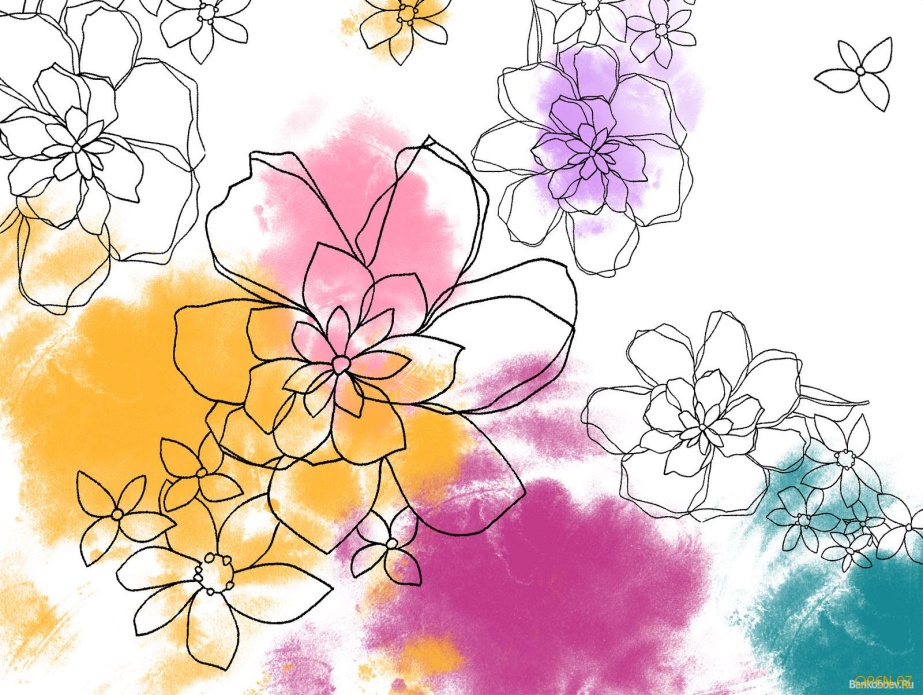 Автор-ведущий:Ковальчук Сусанна ВалерьевнаУчитель начальных классовСанкт-Петербург2013КружокЦель: Ознакомить учащихся с некоторыми цветамиНаучить делать цветы из бумагиЗадачи:Образовательные:Познакомить учащихся с некоторыми цветами Научить делать цветы из бумаги собственными рукамиРазвивающие:Способствовать развитию моторики пальцев благодаря основным видам деятельности, организованных в рамках кружка. Способствовать развитию творческого мышления благодаря деятельности кружкаСпособствовать развитию  концентрации внимания и усидчивости с помощью различных видов деятельностиВоспитательные:Способствовать привитию учащимся любви к природеСпособствовать формированию у учащихся интереса к рукоделию, с помощью содержания кружковой работы.Время работы кружка: Рассчитано на 9 недель, длительность каждого занятия – 40 минутВозраст: 2 класс(8-9 лет)Итоговый продукт деятельности кружка: Букет из бумажных цветовОборудование: Бумага, степлер, скрепки, скрепки, бамбуковые палочки, клей, линейка, карандаш, шаблоны, ножницы, наглядный материал, маркерКалендарно-тематическое планирование работы кружкаДатаЦельДеятельностьОборудование14.02.13Реклама-презентация кружкаРеклама-презентация кружкаРеклама-презентация кружка21.02.13Ознакомить с правилами дисциплины на занятияхРассказать про некоторые растенияНачать делать гвоздику из бумагиПодготовка рабочего местаРассказ про некоторые растения, в частности про гвоздикуНачало работы над стеблем цветкаУборка рабочего местаНаглядностьБумагаЛинейкаКарандашНожницыКлейБамбуковая палочка28.02. 13Рассказать детям легенды о гвоздикеПродолжить работу над цветкомПодготовка рабочего местаНачало работы над бутоном цветкаРассказ легенд о гвоздикеУборка рабочего местаНаглядностьБумагаЛинейкаКарандашНожницыКлейШаблоныСтеплерСкрепки7.03.13Рассказать про некоторые цветыЗакончить работу с гвоздикойПодготовка рабочего местаПродолжение работы над гвоздикой, завершающий этапРассказ про некоторые цветыУборка рабочего местаНаглядностьБумагаНожницыКлей14.03.13Рассказать про розуНачало работы над бумажной розойПодготовка рабочего местаРассказ про розуРабота над стеблем розыУборка рабочего местаНаглядностьБумагаБамбуковая палочкаКлейНожницыЛинейкаКарандаш21.03.13Рассказать легенды про розуНачало работы над бутономПодготовка рабочего местаВырезаем стебли розыОбрабатываем краяРассказ легенд про розуУборка рабочего местаНаглядностьБумагаНожницыКарандашЛинейкаШаблонБамбуковая палочка4.04.13Рассказать про интересные факты связанные с цветамиПродолжение работы над бутоном цветкаПодготовка рабочего местаНачинаем приклеивать лепестки к стеблюРассказ про интересные факты связанные с цветамиУборка рабочего местаНаглядностьНожницыКлейБамбуковая палочкаБумага11.04.13Рассказать про сорта розПродолжение работы над бутоном цветкаПодготовка рабочего местаПродолжаем приклеивать лепестки к стеблюРассказ про сорта розУборка рабочего местаНаглядностьНожницыКлейБамбуковая палочкаБумага18.04.13Завершить работу с цветкомПодготовиться к итоговой презинтацииПодготовка рабочего местаЗаканчиваем работу над бутоном цветкаДелаем стебельСобираем все цветы в букетУборка рабочего местаНаглядностьНожницыКлейБамбуковая палочкаБумагаКарандашЛинейка25.04.13Итоговая презентация деятельности кружкаИтоговая презентация деятельности кружкаИтоговая презентация деятельности кружка